Menguak Kompetensi Kewirausahaan para Knitting Entrepreneur di Sentra Industri Rajut Binong Jati Bandung terhadap Kinerja BisnisCut Irna Setiawati1, Sasky Isnaeni Ahdiyawati21Administrasi Bisnis: Fakultas Komunikasi dan Bisnis, Universitas TelkomEmail: irnacut@telkomuniversity.ac.id2Aadministrasi Bisnis: Fakultas Komunikasi dan Bisnis, Universitas TelkomEmail: saskyaisnaeni098@gmail.comAbstract The existence of the ASEAN- Free Trade agreement which opens opportunities for MSME entrepreneurs to be able to develop but can also result in domestic products competing with products originating from China which is famous for its lower prices. This is also felt by knitting entrepreneurs at the Binong Jati Knitting Industry Center. This study aims to see and analyze the relationship between financial competence and entrepreneurial competence on the business performance of non-knitting entrepreneurs. This research uses quantitative methods and descriptive analysis methods. Sampling in this study is probability sampling with the type of simple random sampling with several respondents 78 knitting entrepreneurs. The data analysis method used in this study is Structural Equation Modeling (SEM) with data processing using SmartPLS. The results of this study indicates that entrepreneurial competence has a significant effect on the performance of financial ventures with a significant contribution of 59.4% and entrepreneurial competence also has a significant effect on non-financial business performance with a contribution of 45.8%.Keywords: Entrepreneurial competencies, financial and non-financial performance, SIRBJAbstrak  Adanya perjanjian ASEAN-China Free Trade Area yang membuka peluang bagi para pengusaha UMKM untuk dapat berkembang namun dapat juga mengakibatkan produk dalam negeri bersaing dengan produk berasal dari China yang terkenal dengan harga yang lebih murah. Hal tersebut juga dirasakan oleh para pengusaha rajut di Sentra Industri Rajut Binong Jati. Penelitian ini bertujuan untuk mengetahui dan menganalisis hubungan antara kompetensi kewirausahaan terhadap kinerja bisnis finansial dan kompetensi kewirausahaan terhadap Kinerja bisnis non-finansial para pengusaha rajut di Sentra Industri Rajut Binong Jati Bandung. Penelitian ini menggunakan metode kuantitatif dan metode analisis deskriptif. Pengambilan sampel dalam penelitian ini adalah probability sampling dengan jenis simple random sampling dengan jumlah responden 78 pengusaha rajut di Sentra Industri Rajut Binong Jati. Metode analisis data yang digunakan pada penelitianini adalah Structural Equation Modeling (SEM) dengan pengolahan data dilakukan menggunakan SmartPLS. Hasil dari penelitian ini menunjukan bahwa Kompetensi kewirausahaan berpengaruh signifikan terhadap kinerja usaha finansial dengan besaran kontribusi pengaruhnya sebesar 59.4% dan Kompetensi kewirausahaan juga berpengaruh signifikan terhadap kinerja usaha non-finansial dengan besaran kontribusi pengaruhnya sebesar 45.8%.Kata Kunci: Kompetensi Kewirausahaan, Kinerja finansial dan non-finansial, SIRBJPENDAHULUANDi Kota Bandung terdapat Sentra Industri Rajut Binong Jati (SIRBJ) merupakan salah satu sentra yang terkenal di kota Bandung berlokasi di kelurahan Binong, Kecamatan Batununggal. SIRBJ memproduksi berbagai macam produk yang dapat dikenakan masyarakat luas seperti sweater, syal, rompi, hingga dalaman kerudung. Menurut Darusman dan Rostiana (2015) SIRBJ merupakan salah satu sentra industri kecil yang cukup potensial dalam penyerapan tenaga kerja dan kontribusinya terhadap perekonomian kota Bandung (Rahmadi: 2019). Pada tahun 2015 sentra industri Binong Jati memiliki jumlah unit sebanyak 293 dan dapat menyerap tenaga kerja sebesar 2143 orang. Usaha rajut di Binong sudah berdiri sejak tahun 1960an. Alat yang digunakan oleh pengrajin rajut masih menggunakan mesin rajut tradisional sehingga tidak mampu bersaing dengan produk impor. Penurunan nilai tukar rupiah terhadap dollar juga memberikan dampak pada produksi karena harga bahan baku ikut meningkat. Hal tersebut tentu memberatkan karena sebagian besar bahan baku masih diimpor dari luar negeri.Berdasarkan penelitian yang telah dilakukan oleh Mustika (2018), pada tahun 2010-2011 krisis ekonomi yang terjadi memberikan dampak sangat buruk bagi para pengusaha karena mengakibatkan adanya penurunan pendapatan usaha. Pendapatan usaha sentra industri rajut dari tahun 2014-2017 masih berlanjut terus mengalami penurunan. Pendapatan usaha yang terus mengalami penurunan tersebut dapat mencerminkan bahwa banyak pengusaha yang tidak mampu mencapai target penjualannya yang dapat diasumsikan bahwa target usaha dalam satu tahun minimal harus melewati pencapaian tahun sebelumnya.Hal tersebut juga dapat menyebabkan keuntungan yang diperoleh berkurang sehingga tidak mampu bertahan karena ongkos produksi yang tinggi dan tidak dapat bersaing harga dengan produk impor berharga yang lebih murah (Novitasari, & Zuraida: 2015). Selain dari sisi finansial, penurunan atau kemunduran bisnis juga disebabkan oleh kinerja non-finansial yang tidak maksimal.Berdasarkan hasil pra-kuesioner yang dilakukan peneliti kepada 10 pemilik usaha di Binong Jati, pada umumnya para pemilik usaha banyak yang mendapat keluhan dari karyawannya. Keluhan tersebut paling banyak mengenai  pemberian ongkos atau upah kerja yang kurang dan adanya perubahan model atau desain produk juga menjadi masalah karena mesin yang digunakan masih manual. Satu mesin hanya dapat menghasilkan satu jenis model sehingga jika ada pesanan dengan model atau desain lain maka harus memanggil montir untuk mengubah mesin. Tak sedikit karyawan memutuskan untuk keluar atau mengundurkan diri karena para pengrajin biasanya memilih bekerja di tempat dengan desain produk yang sesuai kemampuan desainnya saja. Tidak hanya keluhan dari karyawan, beberapa pengusaha juga mendapat keluhan dari pelanggan nya, keluhan tersebut paling banyak mengenai kualitas produk yang berbeda-beda padahal modelnya sama. Para pengusaha memiliki hambatan yang dapat meredupkan motivasi untuk tetap menjalankan bisnisnya (Ismail, dkk. : 2018). Hambatan atau masalah tersebut paling banyak mengenai harga bahan baku naik dan kesulitan dalam mencari bahan baku benang dengan kualitas yang sama, hal tersebut menjadi jawaban atas komplain yang dilakukan pelanggannya mengenai kualitas bahan tidak sama disebabkan oleh bahan baku yang berbeda-beda artinya kualitasnya tidak konsisten antar produk.Meski beberapa pengusaha mendapatkan komplain dari pelanggan, namun mereka masih memiliki pelanggan tetap yang melakukan pembelian rutin. Para pengusaha juga mempunyai solusi untuk menghadapi hambatan usaha agar tetap menjalankan usaha meski ada beberapa yang tetap terbebani atas hambatan tersebut bahkan melakukan libur usaha jika terkait permasalahan modal bisnis (Rijal & Zuliarni: 2016).Berdasarkan hasil data finansial berupa adanya penurunan pendapatan dan non-finansial berupa adanya masalah kepuasan pelanggan, masalah kepuasan karyawan yang dapat mengakibatkan karyawan mengundurkan diri dan hambatan motivasi menjalankan usaha, maka dapat dilihat bahwa terjadi kesulitan atau penurunan performa baik secara finansial maupun non-finansial dikalangan para pengusaha rajut di Kawasan Binong Jati.Berdasarkan hasil pra-kuesioner yang dilakukan peneliti mengenai kompetensi kewirausahaan, para pengusaha rajut jati memperoleh pengetahuan usaha rajut secara turun-temurun dan juga dipengaruhi oleh lingkungan sekitar tempat tinggal. Pengetahuan teknis dalam menjalankan usaha diperoleh para pengusaha secara otodidak dan bertanya kepada tetangga yang sudah terlebih dahulu memulai usaha namun tidak mengikuti training khusus bagaimana cara menjalankan suatu usaha.Hal tersebut dapat berakibat para pengusaha kesulitan dalam mengembangkan usahanya karena pengetahuan dan kemampuan yang dimiliki hanya secara turun temurun (Hamid, dkk. : 2015). Yang menarik untuk diteliti dari kawasan Binong Jati ini adalah meski telah berdiri sejak lama, namun kompetensi kewirausahaan yang ada dikalangan pengusaha tidak bisa memenangkan persaingan di masa sekarang, justru tertinggal padahal keaslian produk-produk rajut di Binong Jati sangat terkenal. Inilah urgensinya dalam penelitian ini.Menurut Ardiansyah (2015) Manajemen pada Sentra industri rajut Binong Jati Bandung belum dikelola dengan baik dan adanya perbedaan mindset dari setiap pengusahanya bahwa pengusaha rajut merangkap sebagai manajer yang mengatur semua manajemen usaha rajut, hal tersebut dikarenakan faktor tingkat pendidikan yang ditempuh hanya minoritas yang menempuh ke jenjang pendidikan perguruan tinggi. Rata-rata hanya melanjutkan usaha keluarga karena merupakan anak pemilik usaha rajutan. Berdasarkan fenomena permasalahan yang telah dipaparkan, penulis tertarik untuk menjadikan variabel kompetensi kewirausahaan sebagai variabel independen dalam penelitian ini, oleh karena itu penulis membuat penelitian ini untuk mengetahui sejauh mana variabel tersebut berpengaruh terhadap kinerja bisnis baik secara finansial maupun non-finansial terhadap para pengusaha di Sentra Industri Rajut Binong Jati.Adapun rumusan masalah dalam penelitian ini antara lain:Bagaimana kompetensi kewirausahaan di kalangan pengusaha rajut SIRBJ?Bagaimana kinerja usaha di kalangan pengusaha rajut SIRBJ?Bagaimana pengaruh kompetensi kewirausahaan terhadap kinerja bisnis secara finansial?Bagaimana pengaruh kompetensi kewirausahaan terhadap kinerja bisnis secara non-finansial?TINJAUAN PUSTAKAEntrepreneurship atau kewirausahaan adalah usaha kreatif yang dibangun berdasarkan inovasi untuk menghasilkan sesuatu yang baru, memiliki nilai tambah, memberi manfaat, menciptakan lapangan kerja bagi orang lain. Barsowi (2016:2) menyatakan bahwa kewirausahaan mengarah kepada sikap dan mental seorang pengusaha bagaimana menjalankan sebuah usahanya. Kewirausahaan merupakan sebuah proses yang mengaitkan antara kreativitas dan inovasi ketika menemukan sebuah peluang dan diwujudkan dengan cara mengelola sumber daya (Mohammed dkk. : 2017), sehingga peluang tersebut dapat direalisasikan menjadi sebuah usaha yang bernilai dan menghasilkan profit dalam jangka waktu yang lama sehingga hal tersebut dapat dikatakan sebagai bagian dari proses kemanusiaan. Hisrich dkk. dalam Wijaya (2017:20), menjabarkan definisi kewirausahaan yang mengakomodasi semua jenis perilaku kewirausahaan sebagai proses menciptakan sesuatu yang baru dan bernilai dengan memanfaatkan usaha dan waktu yang diperlukan serta memperhatikan resiko sosial, fisik, keuangan (Zizile, & Tendai: 2018), dan menerima imbalan dalam bentuk uang dan kepuasan pribadi dan kemandirian.Menurut Barsowi (2016:32), Kompetensi Kewirausahaan merupakan seorang wirausaha yang memiliki ilmu pengetahuan, keterampilan dan kualitas individu yang meliputi sikap, motivasi, nilai serta tingkah laku yang diperlukan untuk melaksanakan kegiatan usahanya. Agar mencapai kesuksesan karir didalam suatu bisnis tentunya tidaklah mudah, ada banyak hal yang harus diketahui dan dikuasai oleh pelaku bisnis tersebut.Menurut Bahri (2019:60) dalam berwirausaha tentunya harus memiliki kompetensi agar bisnis yang dijalani menjadi sukses. Kompetensi yang harus dimiliki antara lain memiliki pengetahuan dan keterampilan individu serta sikap, motivasi tinggi dan karakteristik yang diperlukan dalam menjalankan kewirausahaan.Menurut Baum dkk. dalam dhamayantie (2017) menyebutkan bahwa kompetensi sebagai karakter individual mencakup pengetahuan, keterampilan, dan kemampuan yang diperlukan untuk melakukan pekerjaan tertentu. Kompetensi merupakan konsep yang berkaitan dengan pengetahuan, keterampilan dan kemampuan seseorang untuk mencapai kinerja.Mohammed et al., (2017) kompetensi merupakan istilah yang sudah lama digunakan dalam literatur manajemen. Kompetensi dapat dibagi menjadi dua yaitu kompetensi natural dan non-natural. Kompetensi natural terdiri dari karakteristik, sikap, citra diri dan peran sosial. Kompetensi non-natural atau kompetensi yang dapat dipelajari merupakan kompetensi yang diperoleh ketika suatu tugas sudah dilakukan, yang artinya diperoleh melalui pembelajaran praktis dan teoretis termasuk juga keterampilan, pengetahuan dan pengalaman.Mahadalle dan Kaplan (2017) mengemukakan bahwa kompetensi kewiraushaan telah diasosiasikan dengan beberapa faktor seperti sikap, kepercayaan, kepribadian, pemikiran dan perilaku. Faktor-faktor ini terasosiasi secara positif dengan kinerja dan sikap kompetitif pengusaha. Menurut Wirasasmita dalam Ardiansyah (2015) faktor yang dapat mempengaruhi kompetensi kewirausahaan meliputi; Self-knowledge, Practical knowledge, dan Communication skill.Menurut Fatimah F.N (2016:16) kinerja merupakan hasil kerja secara kualitas maupun kuantitas yang dicapai oleh anggota organisasi atau perusahaan dalam rangka pelaksanaan tugas sesuai dengan tanggung jawab yang telah dibebankan padanya. semakin baik kinerja setiap individu dalam kelompok maka dapat dikatakan pula kinerja kelompok tersebut baik pula, oleh sebab itu kinerja yang baik pada masing-masing kelompok dapat berpengaruh secara positif pula pada kinerja organisasi.Menurut Suryana dalam Utami (2016) kinerja usaha yang baik dapat juga disebut sebagai keberhasilan usaha dimana faktor dari luar dan dari dalam menentukan keberhasilan seseorang. Faktor dari luar yaitu faktor lingkungan, persaingan, kondisi ekonomi makro, perilaku konsumen atau permintaan konsumen dan teknologi yang sedang berlaku saat ini. Sedangkan faktor lain dari dalam adalah kompetensi atau kemampuan dan kemauan seseorang, tekad yang kuat dan kerja keras serta kesempatan dan peluang.Menurut P. Stephen dan Coulter dalam Ekaputri et al (2018) manajemen kinerja perusahaan merupakan hasil dari sebuah aktivitas kerja dalam perusahaan, dimana untuk mendapatkan hasil yang maksimal sesuai tujuan perusahaan maka manajer perusahaan perlu memahami dan mengelola kinerja sesuai dengan target yang telah ditentukan sebelumnya. Menurut Amirullah (2015:215) Kinerja (Performance) perusahaan merupakan cerminan mengenai keberhasilan menjalankan usaha bisnisnya. Selain itu, kinerja juga dapat diartikan sebagai prestasi yang dicapai organisai dalam periode tertentu. Prestasi tersebut merupakan efektivitas operasional organisasi baik dari segi manajerial maupun ekonomis operasional. Prestasi organisasi merupakan tampilan wajah organisasi dalam menjalankan kegiatannya.Dengan kinerja, organisasi dapat mengetahui smapai peringkat berapa prestasi keberhasilan atau bahkan mungkin kegagalannya. Lazar dan Paul (2015) mempelajari kompetensi kewirausahaan pada perusahaan bisnis. Beberapa faktor yang dikaitkan dengan kompetensi kewirausahaan seperti sikap, kepercayaan, kepribadian, pola pikir dan kecenderungan perilaku. Kompetensi kewirausahaan ini secara positif berkaitan dengan kinerja perusahaan dan daya saing.Kompetensi peluang, kompetensi pengorganisasian, kompetensi konseptual, kompetensi teknis, dan kompetensi perilaku merupakan lima kompetensi kewirausahaan yang dibutuhkan oleh para pengusaha agar mempunya kompetensi yang baik dalam lingkungan bisnis untuk meningkatkan keunggulan kompetitif yang berkelanjutan.Adapun Hipotesis penelitian ini, yaitu:H1: Kompetensi kewirausahaa berpengaruh signifikan terhadap kinerja usaha finansial Knitting Entrepreneur SIRBJ.H2: Kompetensi kewirausahaan berpengaruh signifikan terhadap kinerja usaha non-finansial di kalangan Knitting Entrepreneur SIRBJ.Gambar 1. Kerangka Penelitian, disusun oleh Peneliti (2020).METODOLOGIBerdasarkan tujuannya, penelitian ini merupakan penelitian deskriptif dan Kausal. Berdasarkan waktu pelaksanaannya penelitian ini merupakan penelitian Cross Section.  Operasional variable dalam penelitian ini adalah Kompetensi Kewirausahaan (X) dan Kinerja Usaha Financial (Y1) dan Kinerja Usaha non-Finansial (Y2). Adapun operasional variable penelitian ini adalah sebagai berikut:Tabel 1. Operasional variable PenelitianSumber: disusun berdasarkan beberapa sumber, 2021.Skala pengukuran yang digunakan adalah skala Likert 4 alternatif. Populasi dalam penelitian ini adalah seluruh pengusaha SIRBJ sebanyak 361, dan sampel sebanyak 78 orang dengan Teknik pengambilan sampel adalah probability sampling dengan jenis simple random sampling. Data primer bersumber dari wawancara dan hasil kuisioner, sedangkan data sekunder dari dokumen perkumpulan pengusaha SIRBJ dan artikel serta jurnal yang mendukung. Penelitian ini juga menggunakan analisis deskriptif untuk menjabarkan kompetensi kewirausahaan dan kinerja pengusaha setiap butir pertanyaan kuisioner. Teknik analisis data menggunakan Structural Equation Modeling (SEM) merupakan suatu teknik modeling statistic yang bersifat sangat cross-sectional, linear dan umum. Menurut Abdillah dan Jogiyanto (2015:147) Structural Equation Modeling (SEM) merupakan suatu teknik modeling statistic yang bersifat sangat cross-sectional, linear dan umum.Pada SEM ini teknik analisis multivariate yang umum dan bermanfaat yang meliputi beberapa versi khusus dalam jumlah metode analisis lainnya sebagai kasus khusus (Sarwono, 2010). Secara garis besar, teknik SEM terbagi menjadi dua jenis, yaitu kovarian dan varian. Perbedaan pada keduanya terletak di tujuan penggunaannya. Pengujian teori lebih tepat dilakukan oleh SEM berbasis kovarian, sedangkan pengembangan teori lebih tepat dilakukan oleh SEM berbasis varian.Di dalam penelitian ini terdapat pola kausalitas antar ciri (variable) tak terukur (latent) (Sarwono, 2010). Analisa outer model dilakukan untuk memastikan bahwa measurement yang digunakan layak untuk dijadikan pengukuran (valid dan reliabel).HASIL DAN PEMBAHASANDari 78 Responden, sebesar 34,6% responden telah menjalankan usaha sejak 9-13 tahun yang mana karakteristik lama usaha di Kawasan Binong Jati ini sangat beragam. Hal tersebut terjadi dikarenakan setiap usaha menjumpai masalah dan perkembangan usahanya masing masing.Sebanyak 32,1% responden memiliki karyawan sebanyak 9-12 orang, sebesar 28,2% responden memiliki karyawan sebanyak 5-8 orang, sebesar 17,9% responden memiliki karyawan sebanyak 1-4 orang, sisanya sebanyak 13-16 orang karyawan. Hal tersebut menandakan tiap usaha memiliki perkembangan usahanya masing-masing.Sebesar 28,2% responden memperoleh pendapatan perbulan 20 juta – 25 juta, sebesar 24,4% responden memperoleh pendapatan perbulan 15 juta – 20 juta, sisanya memperoleh pendapatan perbulan lebih dari 25 juta. Hal tersebut menandakan para pengusaha rajut di sentra industri rajut memiliki penghasilan yang berbeda-beda tergantung dari besarnya usaha.Berdasarkan hasil tanggapan responden mengenai mengenai kompetensi kewirausahaan di Sentra Industri Rajut Binong Jati dapat dikategorikan sangat baik dengan skor total sebesar 3598. Jumlah skor tersebut dimasukan ke dalam garis kontinum yang pengkurannya ditentukan dengan cara:Nilai Maksimum	= 14 x 4 x 78 = 4368Nilai Minimum	= 14 x 1 x 78 = 1092Persentase skor	= [(skor total) : nilai maksimum] x 100% dengan hasil sebesar 82,37%, dengan garis sebagai berikut: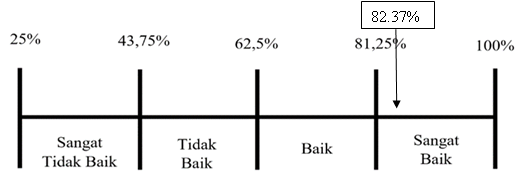 Gambar 2. Garis Kontinum Variabel Kompetensi KewirausahaanBerdasarkan hasil tanggapan responden mengenai mengenai Kinerja usaha finansial para pengusaha rajut di Sentra Industri Rajut Binong Jati dapat dikategorikan baik dengan skor total sebesar 1253. Adapun nilai presentasenya adalah sebesar 80,32%, dengan garis sebagai berikut: 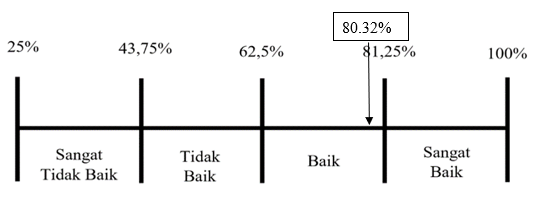 Gambar 3. Garis Kontinum Variabel Kinerja Finansial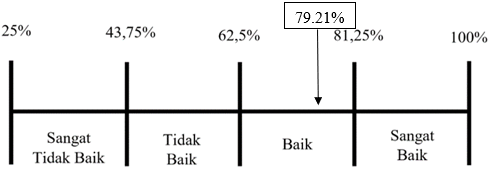 Gambar 4. Garis Kontinum Variabel Kinerja Non-FinansialBerdasarkan hasil tanggapan responden mengenai mengenai Kinerja usaha non finansial para pengusaha rajut di Sentra Industri Rajut Binong Jati dapat dikategorikan baik dengan skor total sebesar 3213. Adapun nilai presentasenya adalah sebesar 79,21%.Hasil perhitungan tanggapan responden mengenai kinerja usaha secara keseluruhan yaitu sebesar 79.52%, dimana skor tersebut termasuk ke dalam kategori baik. Baik secara rata-rata dan aktivitas bisnis seperti pada umumnya, namun tidak begitu signifikan terhadap pertumbuhan industry dan pertumbuhan bisnis masing-masing UMKM yang ada. Model pengukuran atau outer model yang menggambarkan antar indikator variabel laten dengan variabel manifestnya. Pada model pengukuran atau outer model ini terdiri dari tiga kriteria yaitu convergent validity, discriminant validity dan composite reliability (Ghozali, 2011). Diagram model pengukuran pada penelitian ini, dapat dilihat pada gambar berikut ini: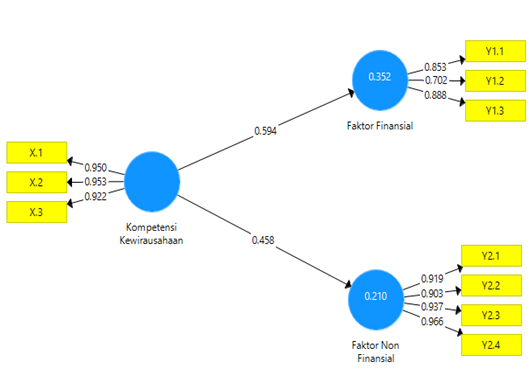 Gambar 5. Outer ModelModel struktural atau inner model yang menggambarkan antar variabel laten yang dibentuk berdasarkan teori. Model struktural (inner model) merupakan model struktural untuk memprediksi hubungan kausalitas antar variabel laten. Melalui proses bootstrapping, parameter uji t-statistic diperoleh untuk memprediksi adanya hubungan kausalitas. Pengujian inner model dalam penelitian ini terdiri dari 4 jenis evaluasi yang dilakukan yaitu R-square, Q-square, dan effest size dan path coeficient, menggunakan bantuan software SmartPLS. Diagram jalur inner model dalam untuk penelitian ini dapat dilihat pada gambar 6, dibawah ini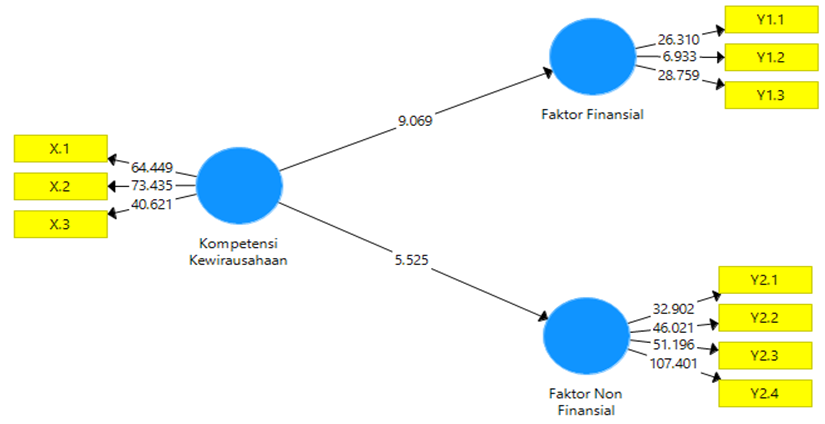 Gambar 6.  Inner Model.Pengujian hipotesis ini diatur dengan tingkat signifikansi 0,05. Hipotesis dapat diterima apabila nilai T statistik lebih besar dari t tabel. Hasil penghitungan untuk pengujian hipotesis dalam penelitian ini, akan diuraikan dalam tabel berikut:Tabel 2. Path CoefficientSumber: data diolah Peneliti, 2020.Berdasarkan tabel di atas, maka diperoleh kesimpulan hasil pengujian hipotesis, sehingga selanjutnya membandingkan hasil tstatistik dengan ttabel (1.992) dan tingkat signifikansi 0.05. Berdasarkan analisis deskriptif, penilaian mengenai variabel bebas yaitu kompetensi kewirausahaan para pengusaha rajut di Sentra Industri Rajut Binong jati secara keseluruhan dalam kondisi sangat baik dengan memperoleh skor 82.37%. Berbicara mengenai kompetensi yang memuat unsur-unsur yaitu pengetahuan usaha, pengetahuan praktik dan kemampuan komunikasi para pengusaha rajut memiliki keuntungan dari segi pengetahuan praktik karena seperti yang diketahui usaha dibinong jati sudah berdiri sejak tahun 1960an hingga saat ini usaha tersebut dijalankan secara turun menurun sehingga pengetahuan praktik bisnis dapat diajarkan secara langsung.Hal tersebut sejalan dengan hasil penelitian dimana dari 14 pertanyaan pada variabel kompetensi kewirausahaan, pertanyaan yang mendapat skor tertinggi adalah “Saya mengetahui proses bisnis dengan baik” dengan persentase sebesar 88.78% dan masuk ke dalam kategori sangat baik. Sementara itu, pertanyaan yang mendapat skor terendah adalah “Saya memiliki pengetahuan manajemen dasar seperti pembukuan administrasi dan akuntasi keuangan sederhana yang dapat membantu dalam mejalankan usaha” dengan persentase sebesar 74.04% dan termasuk ke dalam kategori baik. Berdasarkan hasil krakteristik responden mengenai latar belakang pendidikan, para pengusaha rajut sebagian besar mempunyai latar belakang pendidikan yang kurang untuk dapat memperoleh pengetahuan dalam berbisnis terutama mengelola keuangan, hal tersebut menyebabkan para pengusaha rajut belum sepenuhnya memahami pengetahuan manajemen dasar seperti pembukuan administrasi dan akuntasi keuangan sederhana sehingga belum secara benar dapat diterapkan dalam menjalankan bisnisnya.Namun ternyata cukup baik saja tidak dapat memenangkan persaingan bisnis saat ini. Terlebih lagi jika disinggung terkait inovasi dan kreativitas yang masih selalu kalah dari produk impor. Inilah yang menggambarkan kondisi baik di pasar regional Jawa Barat saja, namun belum bisa bersaing di level nasional. Berdasarkan analisis deskriptif, penilaian mengenai variabel dependen yaitu kinerja usaha para pengusaha rajut di Sentra Industri Rajut Binong Jati yang digabungkan antara kinerja finansial dan non-finansial dalam kondisi baik dengan memperoleh skor 79.52%. Pada kinerja usaha finansial memperoleh skor sebesar 80.32% masuk ke kategori baik, meskipun demikian, dari lima pertanyaan pada variabel kinerja usaha finansial, pertanyaan yang mendapat skor terendah adalah “Usaha saya mengalami pertumbuhan laba secara terus menerus” dengan memperoleh persentase sebesar 67.31%. namun tidak bisa dipungkiri pertumbuhan lama yang ada sangat tipis dan tidak memberikan perkembangan signifikan terhadap bisnis maupun industry.Hal tersebut menunjukan bahwa para pengusaha pada umumnya tidak mampu meningkatkan laba sehingga penghasilan yang diperolehnya tidak mengalami peningkatan bahkan dapat menurun, pernyataan ini sejalan dengan permasalahan yang ditemukan pada latar belakang dimana menjadi faktor penyebab penurunan pendapatan pada sentra industri rajut binong jati dari tahun 2014-2017.Pada kinerja usaha non-finansial memperoleh skor sebesar 79.22% masuk ke kategori baik, meskipun demikian, dari tiga belas pertanyaan pada variabel kinerja usaha non-finansial, pertanyaan yang mendapat skor terendah adalah “Saya merasa bahagia dalam menjalankan pekerjaan saya sebagai seorang wirausaha karena hobi saya tersalurkan”Hal tersebut menunjukan bahwa sebagian pengusaha rajut tidak menjadikan kegiatan wirausaha sebagai hobinya melainkan sebagai rutinitas dalam memperoleh penghasilan saja, sehingga para pengusaha lebih berorientasi terhadap keuntungan namun kurang memperhatikan dari sisi loyalitas konsumen dan karyawan, hal tersebut tercermin pada permasalahan yang ditemukan dari hasil prakuesioner yang dimana para pengusaha pada umumnya pendapat keluhan baik dari karyawannya dan juga pelanggannya.Nilai R-Square yang didapatkan pada penelitian ini adalah sebesar 0,352 untuk Kinerja Usaha Finansial dan 0.210 untuk Kinerja Usaha Non-finansial yang artinya bahwa variabel Kompetensi Keiwrausahaan mempengaruhi kinerja usaha finansial adalah sebesar 35.2% masuk dalam kategori memberi pengaruh sedang dan variabel kompetensi kewirausahaan mempengaruhi kinerja usaha non-finansial sebesar 21% masuk dalam kategori memberi pengaruh lemah.Berdasarkan hasil analisis SEM yang telah dilakukan, dapat dilihat dari hasil uji hipotesis kompetensi kewirausahaan, dari empat belas pernyataan yang dianalisis menggunakan metode PLS, bahwa variabel kompetensi kewirausahaan mempengaruhi Kinerja usaha Finansial dan Non-finansial para pengusaha rajut di Sentra Industri Rajut Binong Jati.Hal ini disebabkan karena empat belas pernyataan berpengaruh secara signifikan terhadap Kinerja usaha finansial dengan nilai to (t-statistic) 9.069> nilai tα (t-tabel) sebesar 1.992 dan pvalue 0.000<0.05, maka Ho ditolak dan Ha diterima  dengan besaran kontribusi pengaruhnya sebesar 59.4% dan terhadap kinerja usaha non-finansial dengan to (t-statistic) 5.525> nilai nilai tα (t-tabel) sebesar 1.992 pvalue 0.000<0.05, maka Ho ditolak dan Ha diterima  dengan besaran kontribusi pengaruhnya sebesar 45.8%.Hasil penelitian tersebut sejalan dengan hasil wawancara yang dilakukan oleh peneliti dengan Bapak Eka Rahmat Jaya selaku pendiri dari komunitas Kampoeng Radjoet menyadari bahwa sebagai seorang wirausaha sangat penting untuk memiliki kompetensi kewirausahaaan, karena komponen seperti memiliki pengetahuan usaha, pengetahuan praktik dan didukung kemampuan komunikasi sangat dibutuhkan dalam menjalankan usaha agar dapat memperluas pasar.Dengan menguasai unsur-unsur tersebut dapat memberikan dampak pada kinerja finansial seperti memahami bagaimana manajemen keuangan dan pada kinerja non-finansial seperti mampu membangun relasi serta menjaga hubungan baik dengan pihak-pihak yang berpengaruh terhadap berjalannya aktivitas bisnis.Kampoeng Radjoet sebagai salah satu komunitas yang ada di Sentra Industri Rajut Binong Jati dalam usahanya memajukan kawasan SIRBJ sering kali bekerja sama dengan berbagai pihak untuk mengadakan seminar bisnis yang bertujuan agar dapat menambah pengetahuan, keterampilan, dan kemampuan para pengusaha lainnya.Hasil penelitian tersebut sejalan dengan hasil wawancara yang dilakukan oleh peneliti dengan Bapak Eka Rahmat Jaya selaku pendiri dari komunitas Kampoeng Radjoet menyadari bahwa sebagai seorang wirausaha sangat penting untuk memiliki kompetensi kewirausahaaan, karena komponen seperti memiliki pengetahuan usaha, pengetahuan praktik dan didukung kemampuan komunikasi sangat dibutuhkan dalam menjalankan usaha agar dapat memperluas pasar.Dengan menguasai unsur-unsur tersebut dapat memberikan dampak pada kinerja finansial seperti memahami bagaimana manajemen keuangan dan pada kinerja non-finansial seperti mampu membangun relasi serta menjaga hubungan baik dengan pihak-pihak yang berpengaruh terhadap berjalannya aktivitas bisnis. Kampoeng Radjoet sebagai salah satu komunitas yang ada di Sentra Industri Rajut Binong Jati dalam usahanya memajukan kawasan SIRBJ sering kali bekerja sama dengan berbagai pihak untuk mengadakan seminar bisnis yang bertujuan agar dapat menambah pengetahuan, keterampilan, para pengusaha lainnya.KESIMPULANBerdasarkan hasil penelitian maka diperoleh kesimpulan sebagai berikut:Kompetensi kewirausahaan para pengusaha rajut di Sentra Industri Rajut Binong Jati dalam kategori sangat baik, hal ini didasarkan hasil tanggapan responden yang diperoleh dengan skor sebesar 82,37%.Kinerja bisnis pada Sentra Industri Rajut Binong Jati dalam kategori baik, hal ini didasarkan hasil tanggapan responden yang diperoleh dengan skor sebesar 79.52%.Kompetensi Kewirausahaan berpengaruh signifkan terhadap faktor finansial dengan besaran kontribusi pengaruh sebesar 59.4%.Kompetensi Kewirausahaan berpengaruh signifkan terhadap faktor non finansial, dengan besaran kontribusi pengaruh sebesar 45.8%.Berdasarkan hasil penelitian, maka peneliti memberikan beberapa saran, sebagai berikut:Para pengusaha di Sentra Industri Rajut Binong Jati perlu meningkatkan pengetahuannya mengenai manajemen usaha dan desain produk dengan mengikuti pendidikan non-formal seperti seminar-seminar serta pelatihan.Para pengusaha perlu lebih kreatif membuat produk yang inovatif, agar para konsumen selalu tertarik dengan produk-produk yang ditawarkan. Selain itu mulai mengembangkan marketplace yang dapat meningkatkan penjualan secara online sehingga memberikan income bagi pengusaha.Para pengusaha harus selalu memiliki rasa optimis yang dapat diperoleh dengan cara bersyukur atas apa yang telah diperoleh sehingga dapat lebih focus dalam menjalankan usahanya tanpa merasa terbebani, menjadikan setiap kegagalan sebagai pembelajaran sehingga meningkatkan rasa kepercayaan diri untuk bergerak maju dan meningkatkan produktivitas.DAFTAR PUSTAKAVariabelDimensiIndikatorKompetensi Kewirausahaan(X)Self-KnowledgeMemiliki pengetahuan bisnis yang mendukungKompetensi Kewirausahaan(X)Self-KnowledgeMengetahui proses bisnis dengan baikKompetensi Kewirausahaan(X)Self-KnowledgeMemiliki kemauan untuk meningkatkan pengetahuanKompetensi Kewirausahaan(X)Self-KnowledgePendidikan formalKompetensi Kewirausahaan(X)Self-KnowledgePendidikan InformalKompetensi Kewirausahaan(X)Practical KnowledgePengetahuan teknis dalam menjalankan usahaKompetensi Kewirausahaan(X)Practical KnowledgePengetahuan Manajemen UsahaKompetensi Kewirausahaan(X)Practical KnowledgePengetahuan Desain Produk UsahaKompetensi Kewirausahaan(X)Practical KnowledgeKemampuan memasarkan produkKompetensi Kewirausahaan(X)Practical KnowledgeKemampuan menanggapi persoalanKompetensi Kewirausahaan(X)Practical KnowledgeMencari alternatif baru terhadap persoalanKompetensi Kewirausahaan(X)Communication SkillMampu memahami dengan cepat informasiKompetensi Kewirausahaan(X)Communication SkillMampu memberikan penjelasan kepada karyawanKompetensi Kewirausahaan(X)Communication SkillMampu memberikan instruksi kepada karyawanKinerja Finansial (Y1)Peningkatan OmsetKemampuan untuk memperoleh omsetKinerja Finansial (Y1)Penambahan ProfitUpaya agar laba selalu naikKinerja Finansial (Y1)PenjualanMencapai volume penjualanKinerja Finansial (Y1)PenjualanMendapatkan laba tertentuKinerja Finansial (Y1)PenjualanMenunjang pertumbuhan usahaKinerjaNon-finansal (Y2)Kepuasan PelangganRe-purchaseKinerjaNon-finansal (Y2)Kepuasan PelangganPelanggan menciptakan word-of-mouthKinerjaNon-finansal (Y2)Kepuasan PelangganTerpenuhi harapan konsumenKinerjaNon-finansal (Y2)Kepuasan KaryawanKesesuaian standar bayaran kepada karyawanKinerjaNon-finansal (Y2)Kepuasan KaryawanMenikmati pekerjaan yang diterimaKinerjaNon-finansal (Y2)Kepuasan KaryawanMerasa puas dengan perlakuan adil yang diterimaKinerjaNon-finansal (Y2)MotivasiPeningkatan pendapatanKinerjaNon-finansal (Y2)MotivasiDapat mengatasi tantangan dalam pekerjaanKinerjaNon-finansal (Y2)MotivasiKebahagiaan dalam bekerjaKinerjaNon-finansal (Y2)MotivasiPertumbuhanKinerjaNon-finansal (Y2)TurnoverKeinginan untuk mencari pekerjaan lainKinerjaNon-finansal (Y2)TurnoverKeinginan untuk meninggalkan pekerjaanKinerjaNon-finansal (Y2)TurnoverPikiran untuk berhentiStrukturOriginal Sample (O)T- Statistics P- ValuesHasilKompetensi Kewirausahaan -> Faktor Finansial0.5949.0690.000SignifikanKompetensi Kewirausahaan -> Faktor Non Finansial0.4585.5250.000Signifikan